Sharing Your DataDear Patient,There are currently two different data sharing schemes running nationally; the Summary Care Record and Care.Data.It is important that patients know the difference between Local Data Sharing, Connecting Your Care and the Summary Care Record and Care.Data, so that an informed choice can be made about whether you are happy for your data to be shared, or whether you wish to opt out.We want to be sure that we give you the opportunity to decide at what level you would like to opt out of data sharing and are aware of the implications. Please complete the attached form and return it to us so we can be clear about your wishes.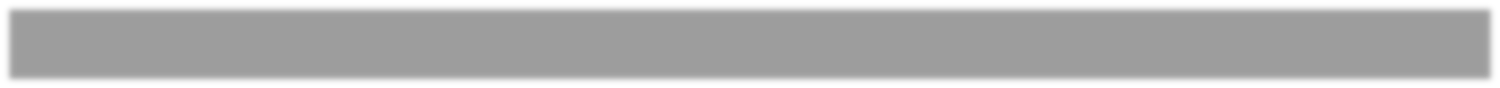 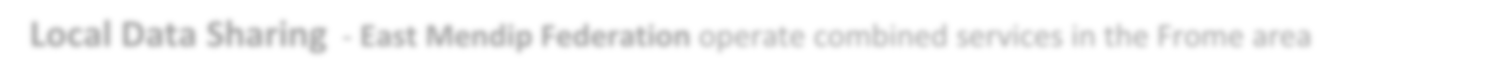 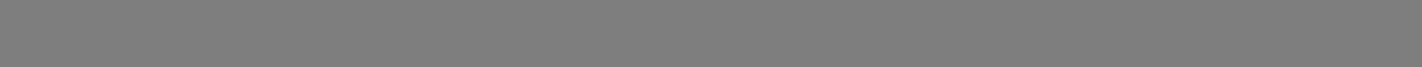 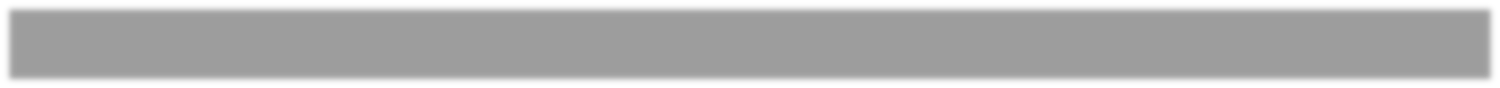 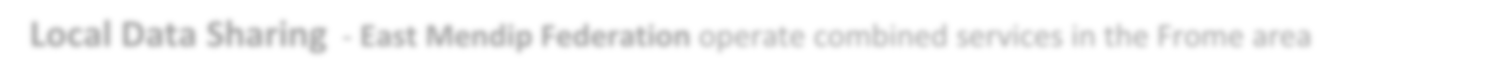 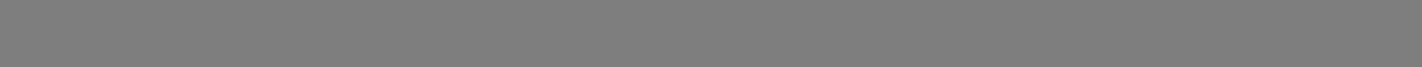 A data sharing agreement exists between the local GP practices in Richmond & RGPA Federation operating the HUB extended access primary care services which offers GP & Paeds Nurse appointments/consultations.   These are local services that are run as a federation (RGPA) of practices; for instance, caring for patients at Teddington Memorial Hospital & Sheen Lane Surgery. All Patients are also asked for consent to access their medical records at the beginning of each consultation at the HUB’s.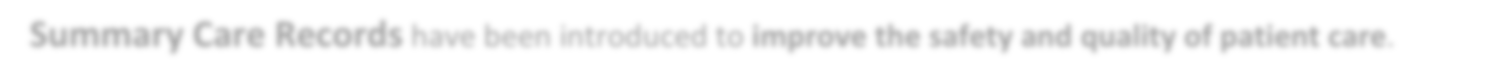 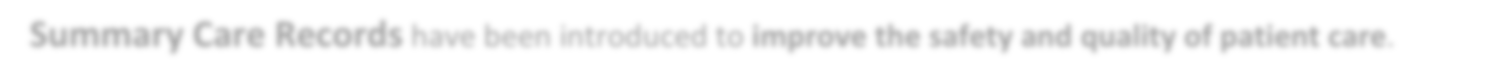 A Summary Care Record is an electronic record that is stored at a central location. It contains information about medicines, allergies, or reactions to medicines that a patient has had. The record does not include detailed information about a patient’s medical history. Only healthcare staff directly involved in the patient’s care who have access to this information. Having this information stored in one place makes it easier for healthcare staff to treat patients in an emergency. The information being shared could be critical in an emergency situation.If a patient does not opt out, they will automatically have a Summary Care Record; however a patient can opt out of or re-join the scheme at any time.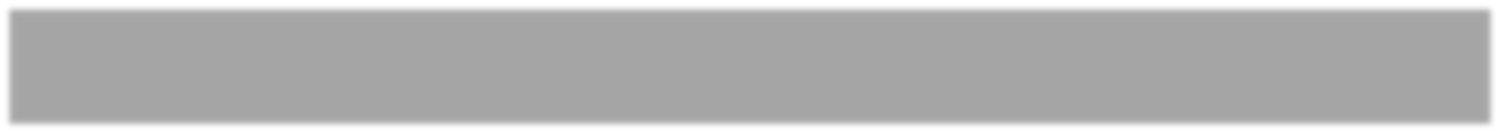 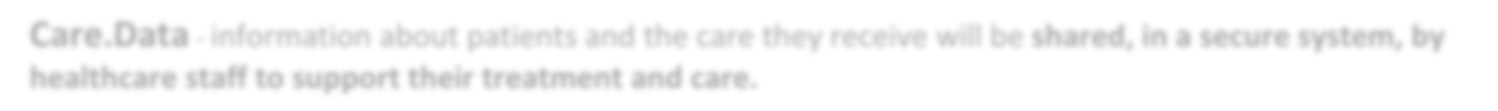 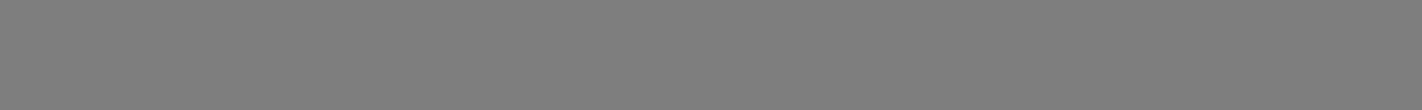 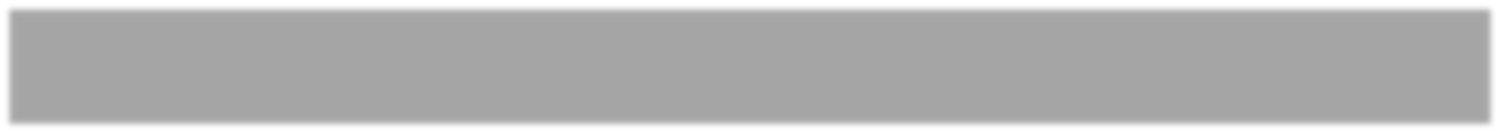 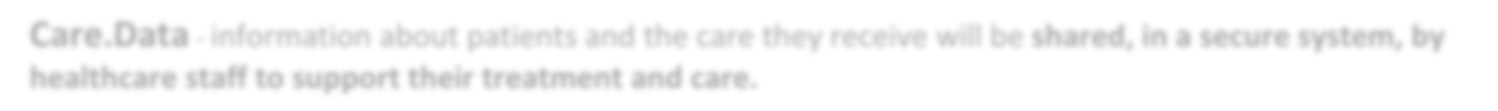 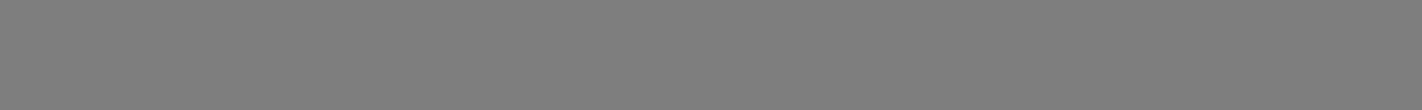 The NHS would like to link information from all the different places where patients receive care, to help them compare the care patients receive in one area against another, so they can see what has worked best.Information such as a patient’s postcode and NHS number, but not their name, will be used to link their records in a secure system, so their identity is protected. Information which does not reveal their identity can then be used by others, such as researchers and those planning health services, to make sure the NHS provide the best care possible for everyone. How patient information is used and shared is controlled by law and strict rules are in place to protect patient privacy.If a patient does not opt out, their information will be shared; however a patient can opt out of or re-join the scheme at any time.Please take whatever steps necessary to ensure my confidential personal information is not uploaded and record my dissent by whatever means possible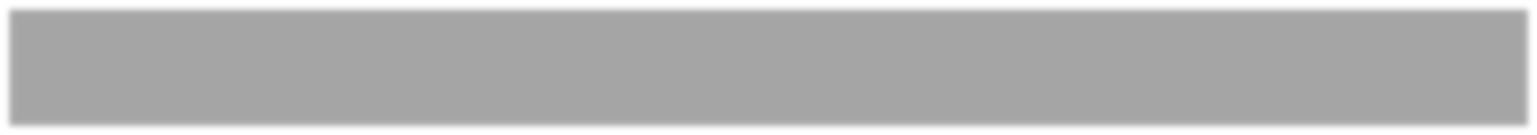 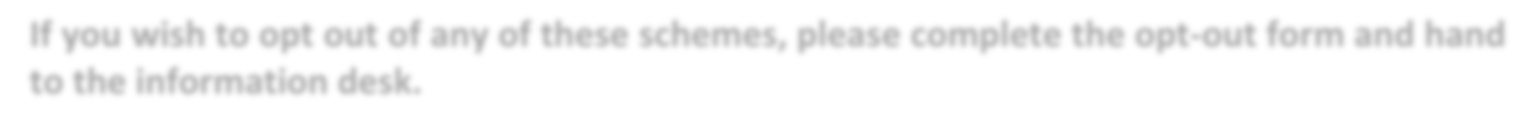 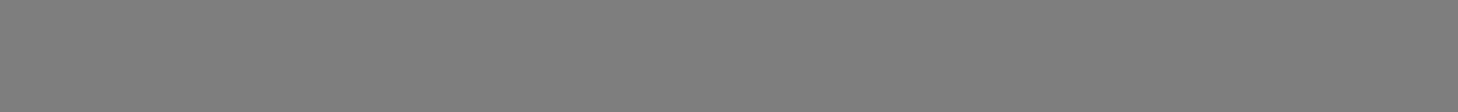 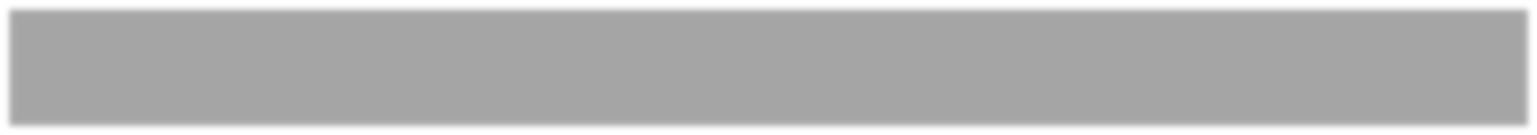 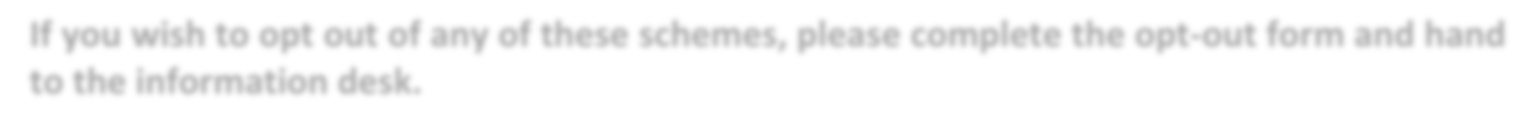 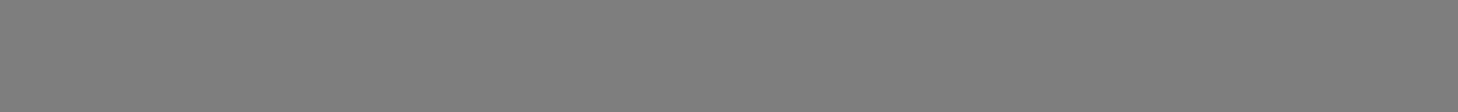 I understand that if I do not opt out my information will be shared, however I can opt out or re-join the scheme at any time.Information to help identify my records [Please complete in BLOCK CAPITALS] & signTitle: 		Surname:  	Forename (s):   	NHS number (if known):   	Date of Birth:   	Address:   	    Post Code________________________Signed: 		Date:   	Connecting Your CareConnecting your Care means that people involved in your care such as your GP, hospital doctors and nurses will be able to immediately see important information about you through a secure system, to help them make the best decisions about your care.For more information on Connecting Your Care please go to –  www.swlondon.nhs.uk/connectingyourcare TXT Messages & EmailsYou may also opt out of receiving txt or emails (please note that by opting out  of txt messages you will not be able to receive appointment reminders)Data Sharing Options Indicate below  what Data Sharing options you want  to opt out of  with a YES or NO I would like to opt out of Local Data SharingI would like to opt out of the Summary Care RecordsI would like to opt out of Care.DataI would like to opt out of Connecting Your Care                                              You will need to complete separate Opt – Out form which is available at reception or you can go to our website www.broadlanesurgeryhampton.co.uk for more information.I would like to opt out of receiving txt messages                                  I would like to opt out of receiving emails                                              